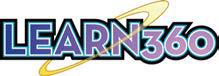 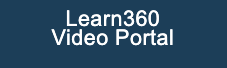 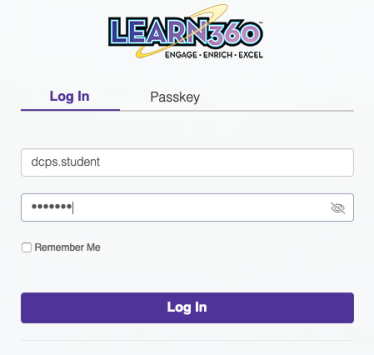 DESOTO CENTRAL PRIMARY SCHOOL  LEARN360 VIDEO STREAMING UNIVERSAL STUDENT LOGIN INSTRUCTIONS: With option 1 (basic student login), students and parents cannot save searches or their favorite videos. With option 2 (unique user login) students and parents can create their own unique login and save favorite videos, save searches and edit shareable videos for student presentations and research projects. OPTION 1: BASIC STUDENT/PARENT LOGIN 1. From the “Parents & Students” menu on the DCPS school website (http://dcps.desotocountyschools.org/) select the “Online Textbooks & Programs” option 2. Click the button entitled “Learn360 Video Portal”  3. In the “Username” box, type dcps.student 4. In the “Password” box, type jaguars Example: 5. Click the “Login” button. DeSoto County School District Learn360 Student/Parent Instructions 1 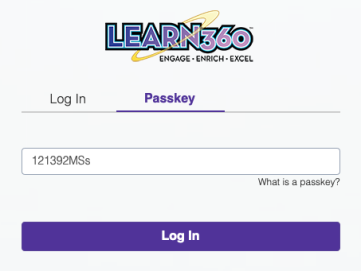 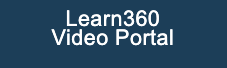 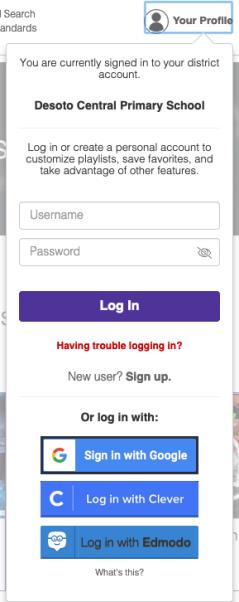 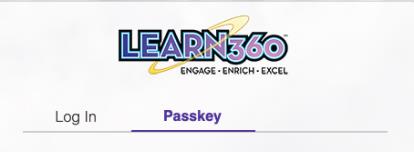 OPTION 2: UNIQUE STUDENT LOGIN: CREATE YOUR OWN ACCOUNT 1. From the “Parents & Students” menu on the DCPS school website (http://dcp.desotocountyschools.org/) select the “Online Textbooks & Programs”  option. 2. Click the button entitled “Learn360 Video Portal” . 3. Click the “Passkey” option. 4. In the “Passkey” box, type 121392MSs and click the “Login” button. 5. Create your account by clicking on the profile image in the top right-hand corner and clicking “New User? Sign Up” DeSoto County School District Learn360 Student/Parent Instructions 2 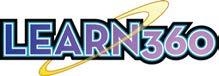 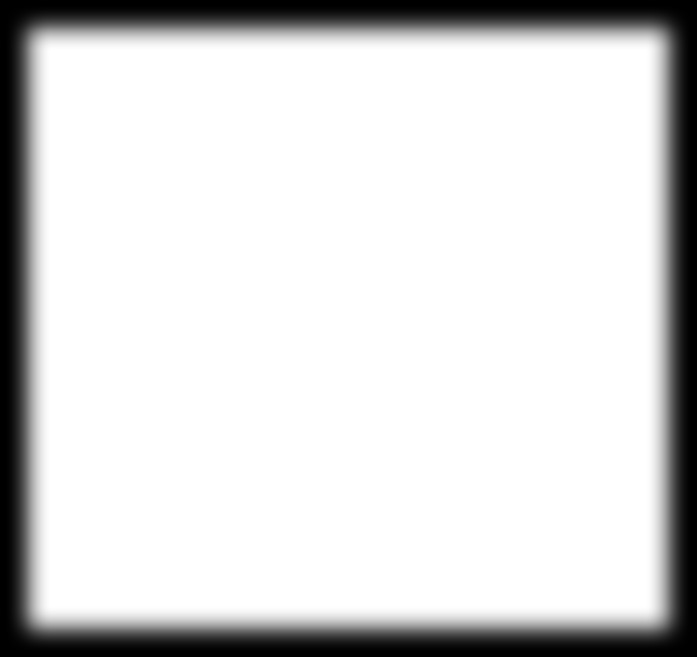 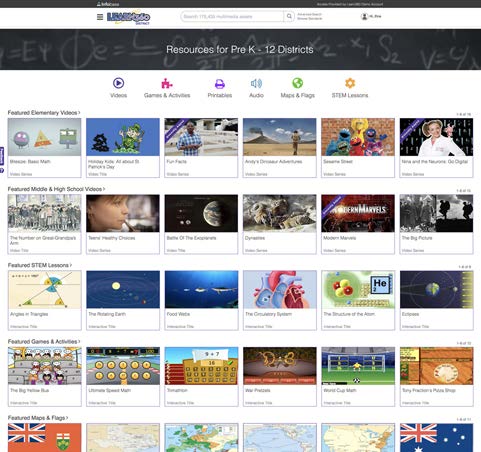 Streaming Media, Use On-Site or Off Welcome to Learn360  Streaming Media! Learn360 is a multisubject, easy-to-use K–12 media library (videos, interactives, articles, songs, games, images, and more) that can be used on-site or off. TEACHERS can use this versatile resource to fnd content for lesson plans, to introduce topics, as assignments, and much more. STUDENTS can use Learn360 independently for research, homework help, or self-directed learning; to enhance projects and assignments; or even just for fun. Highlights include: • Vetted, safe, ad-free content— • Add a personalized video intro-better alternative than scouring the duction to your playlists to give an free web or YouTube overview or context • Available on-site or remotely, 24/7 • Dynamic citations, multiple formats —ideal for distance learning and • Easily add content to lesson plans virtual instruction and LMSs • Easy to use, easy to navigate—no • Add your own Custom Content Tech & Learning The ComputED special software or hardware needed from educational Web Channels or Award of Excellence Gazette • Correlated to educational standards YouTube Two-time winner! Best Educational Soft-as well as 21st Century Skil s ware Award (BESSIES) • Monthly calendar for research Tech & Learning • Captions and searchable, interac-suggestions and ideas ISTE Best of Show The ComputED tive transcripts • Share to Google Classroom and Award Gazette Education Software • Create and share playlists—use Save to Google Drive eSchool News Review Award premade clips, full videos, or custom • Searchable Support Center Readers’ Choice (EDDIES) segments to engage students Award 1 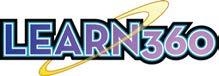 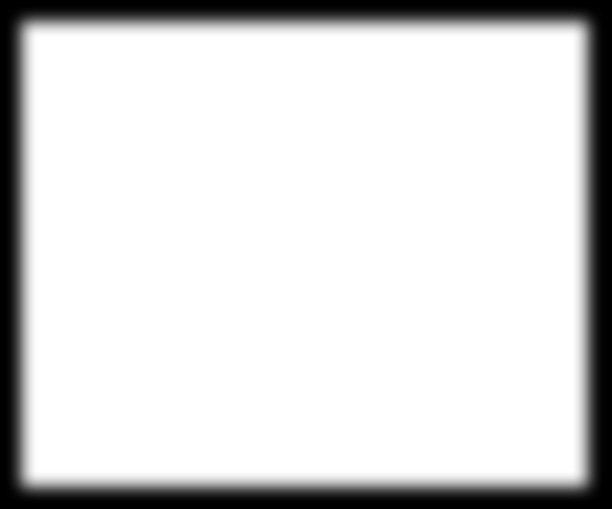 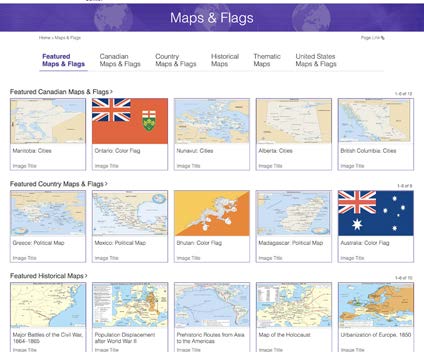 Streaming Media, Use On-Site or Off A Variety of Content for All Classes & Departments We handpick titles from more than 550 top educational content providers to offer a wide variety of the most relevant videos and multimedia suiting the unique instructional needs of every subject. And new, diverse content is added regularly. Essential teacher & classroom resources: Signifcant resources across ALL subjects: • Full-Length Videos • Interactive Games • Science and • Mathematics • Video Clips and Lessons Technology • Arts • Teacher Guides • Images • Health and Guidance • World Languages • Student Activities and • Articles • Social Studies • Vocational Guidance Worksheets • Fact Sheets • Language Arts • Music Tracks • Maps and Flags • Sound Effects • Timelines Plus, a wealth of • Audiobooks • Science Diagrams new maps and fags recently added! • Audio and Video and Experiments Speeches • Plus, Spanish-• Newsreels language content! Learn360 content is vetted, safe, and curated for students and educators—a source you can trust! 2 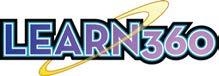 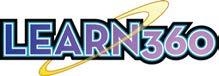 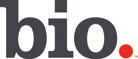 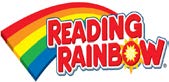 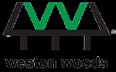 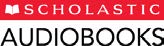 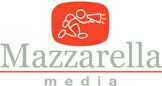 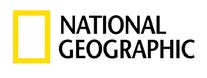 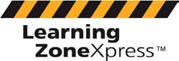 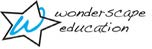 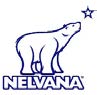 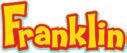 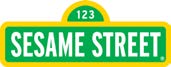 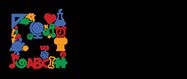 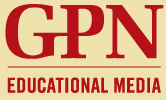 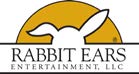 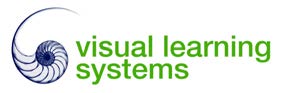 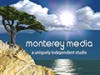 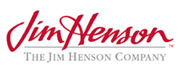 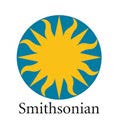 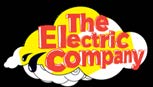 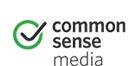 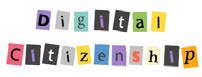 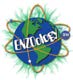 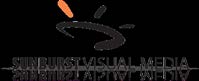 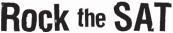 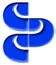 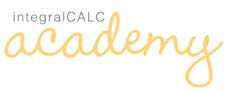 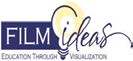 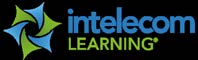 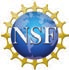 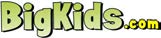 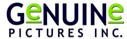 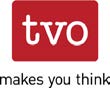 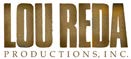 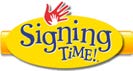 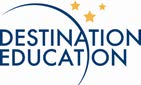 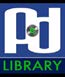 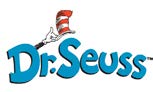 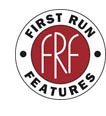 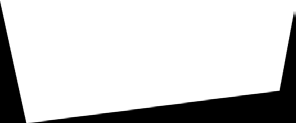 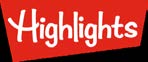 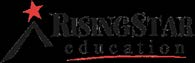 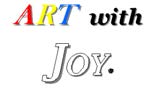 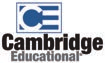 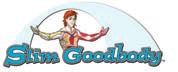 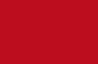 Streaming Media, Use On-Site or Off The Best Content from  the Best Producers & Providers 3 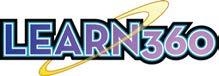 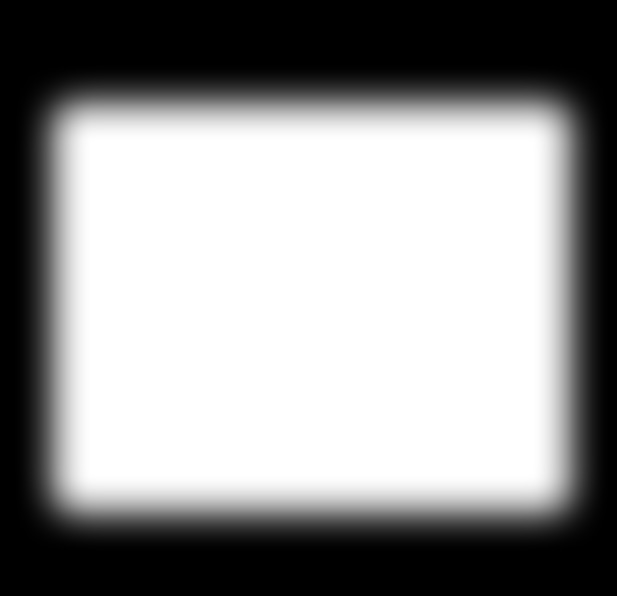 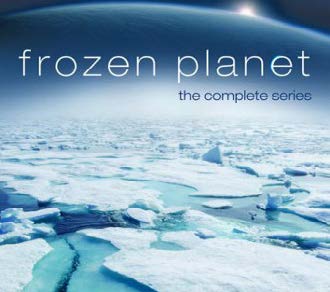 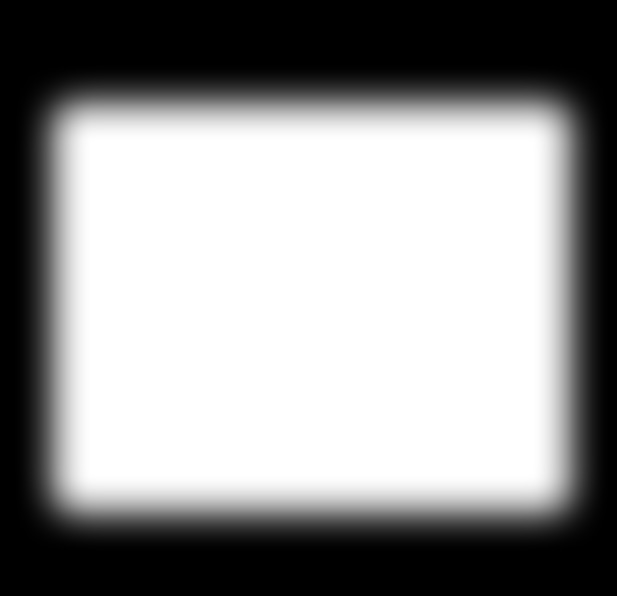 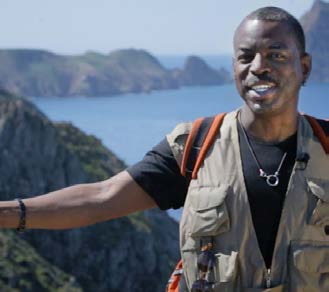 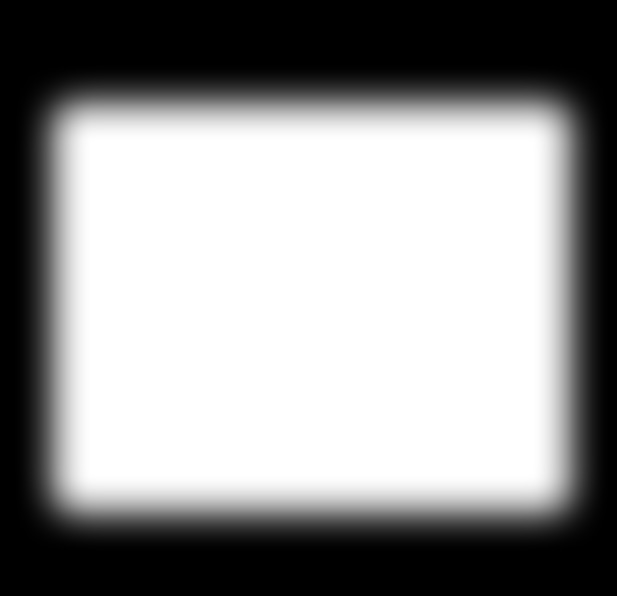 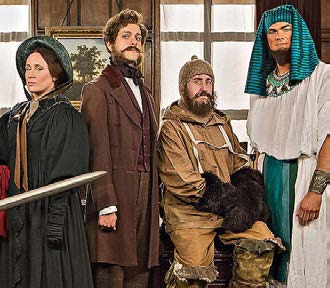 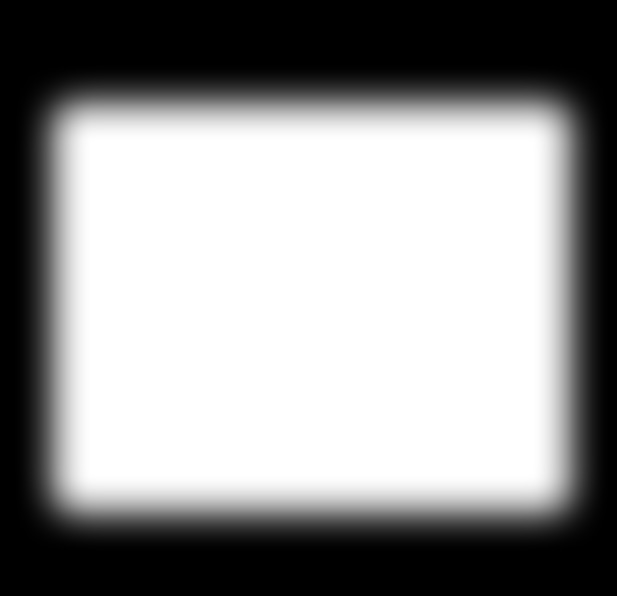 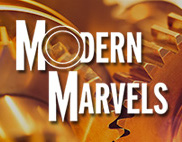 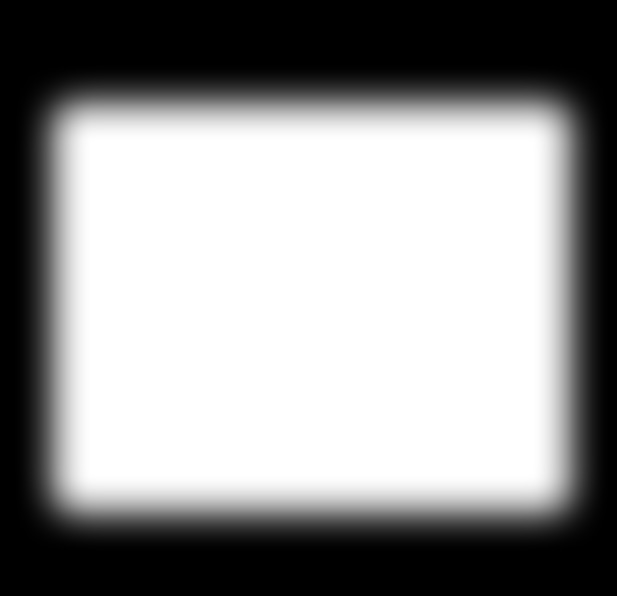 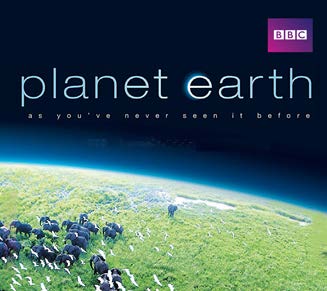 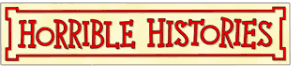 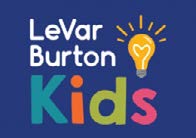 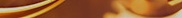 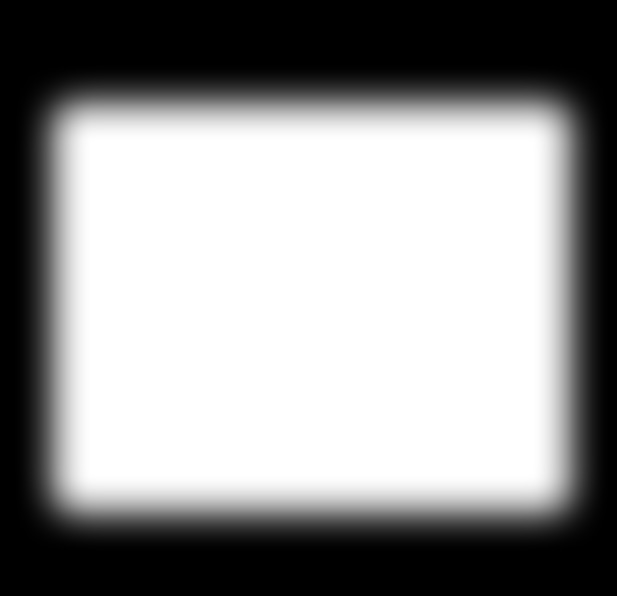 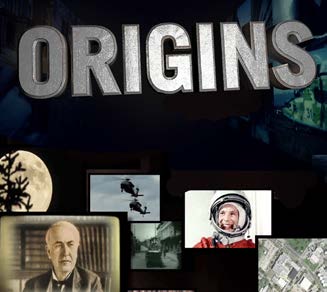 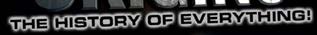 Streaming Media, Use On-Site or Off A Wealth of New and Classic Videos & Series With New, Diverse Content Added Regularly New & notable landmark titles that both educators and students will love, including: • Blue Planet • Life Virtual • Life Story Fieldtrips • Africa • Spy in the Wild • Horrible Histories • TEACH • Bitesize • Treasures of Ancient Greece • This Day in History • Show Me Science • Discover the World • Dynasties • The Big Picture 4 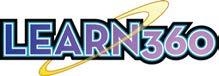 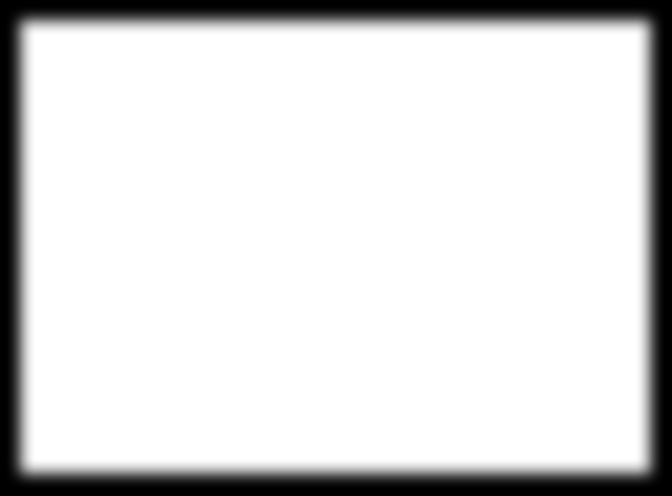 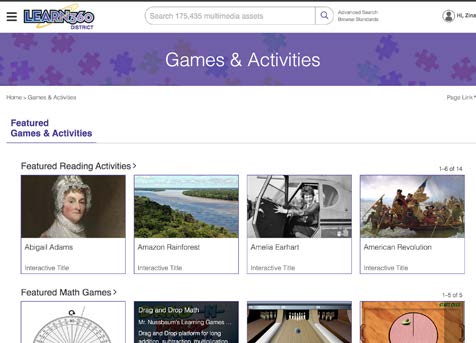 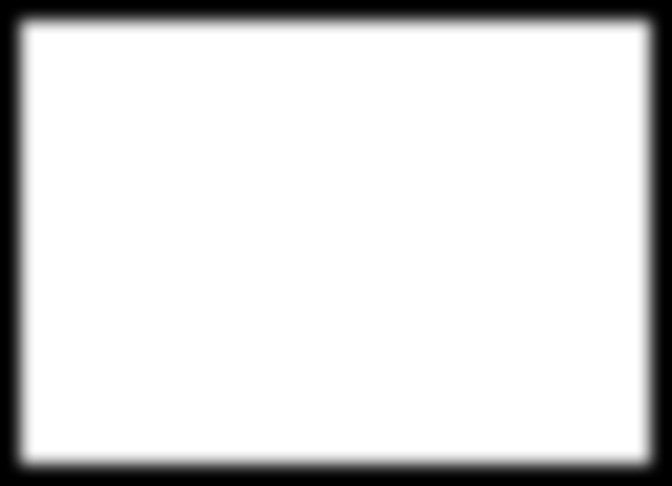 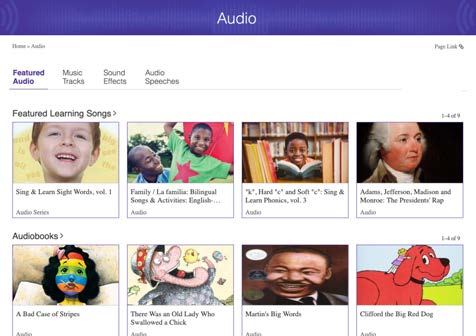 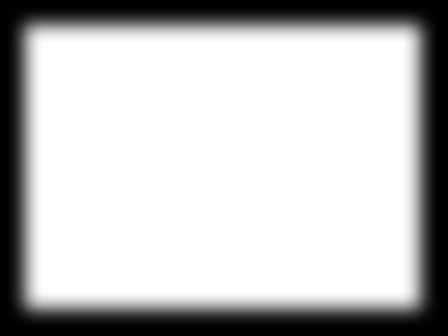 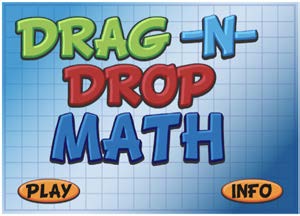 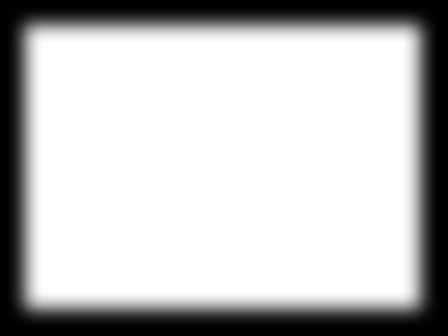 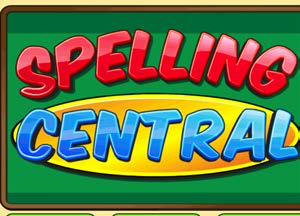 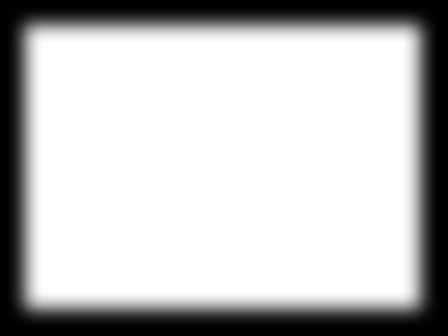 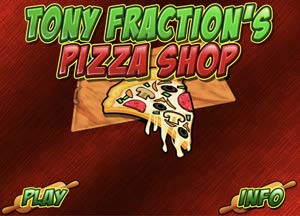 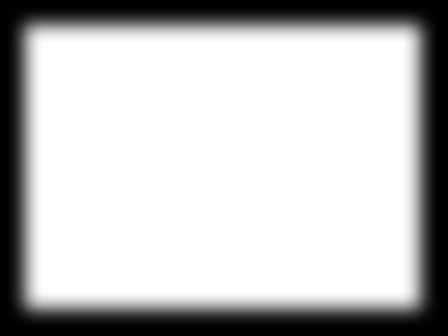 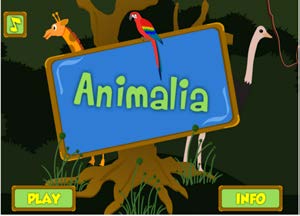 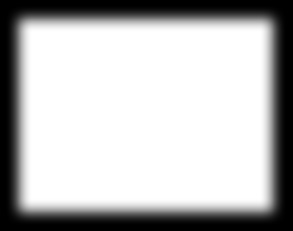 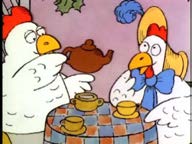 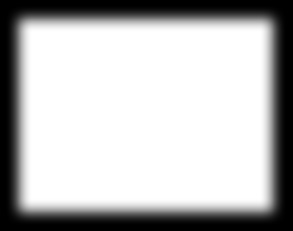 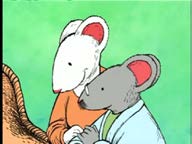 Streaming Media, Use On-Site or Off Games, Activities, and More for Elementary Level Engaging and fun… and perfect for distance learning! Find these resources in “Games & Activities” and “Audio“ from the drop-down menu if you are browsing by “District” or “Elementary” Keep younger students motivated and engaged while learning from home SELECT & SHARE games, activities, stories, learning songs, audio-books, and more Mix up core topics and And check out our storybook videos for elementary! fun titles for variety Bilingual songs for Search for ELL students “Children’s Picture Books” by Weston Woods 5 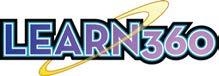 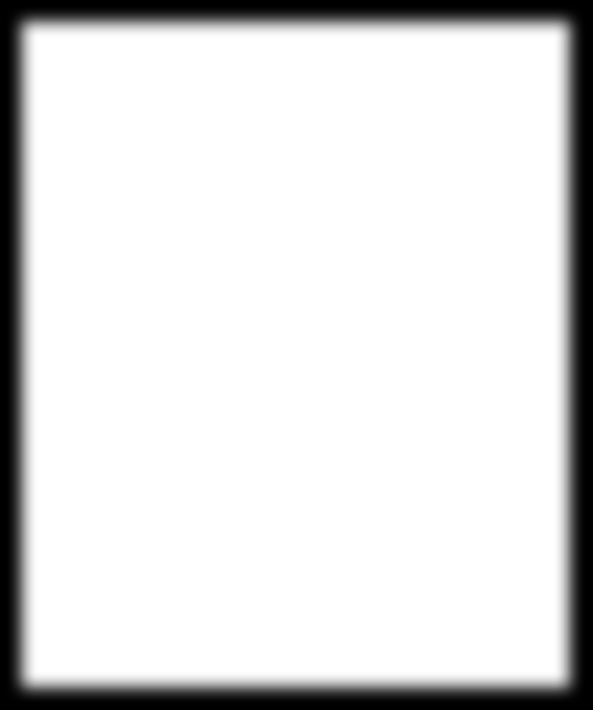 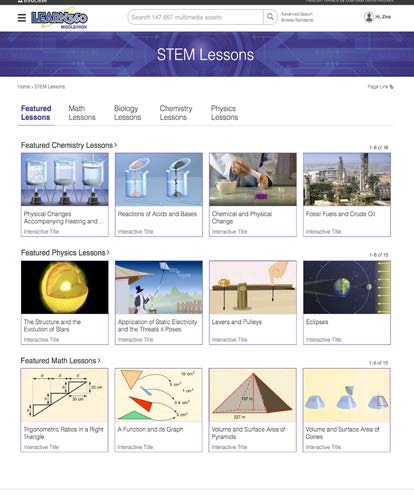 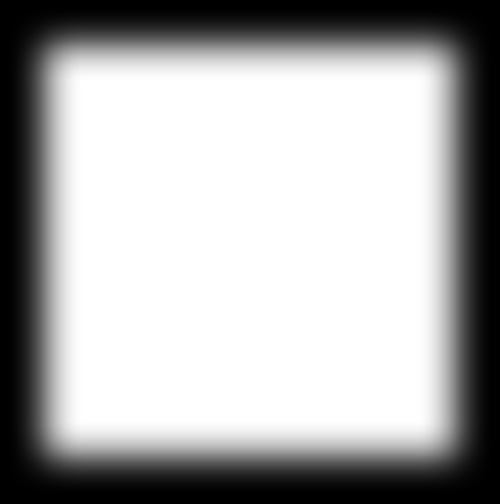 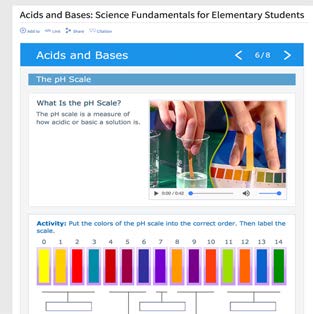 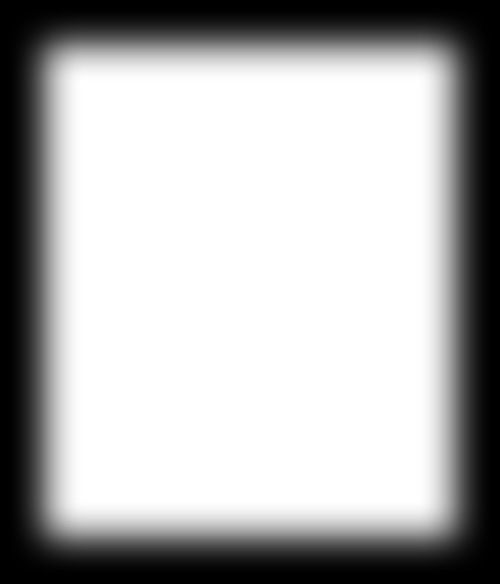 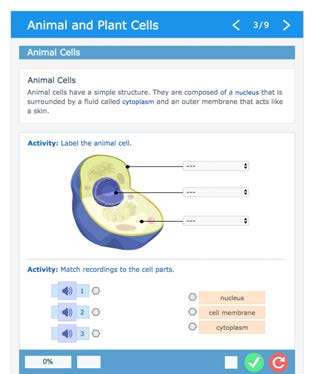 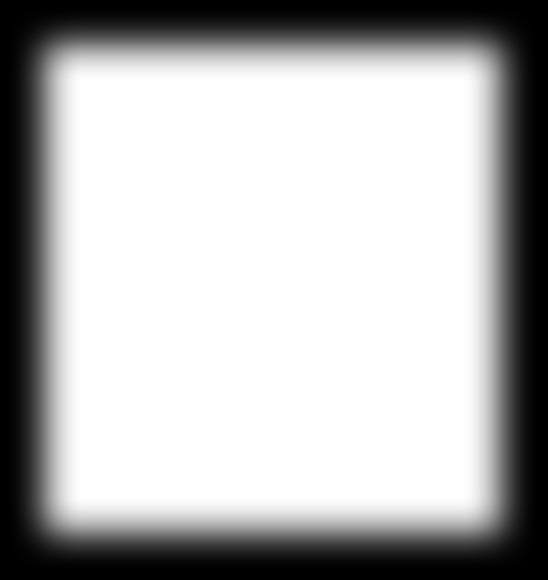 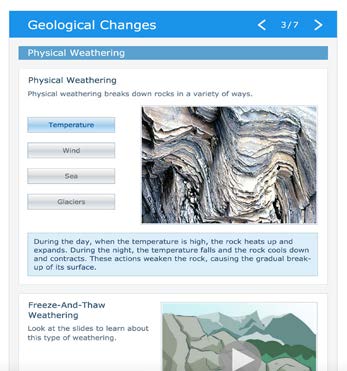 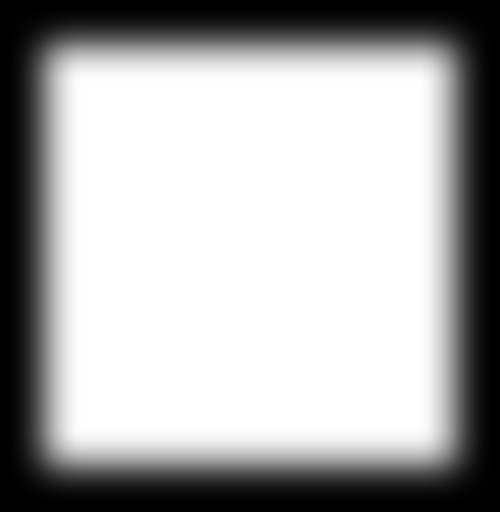 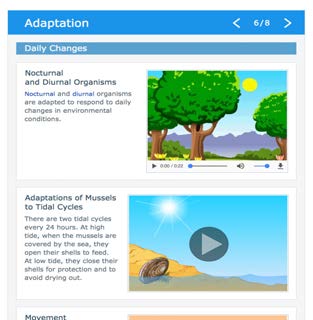 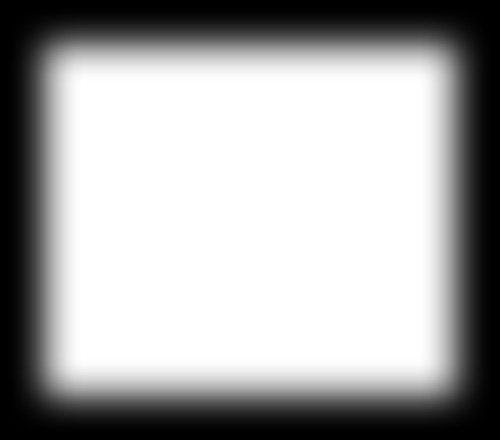 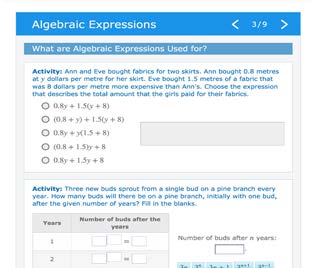 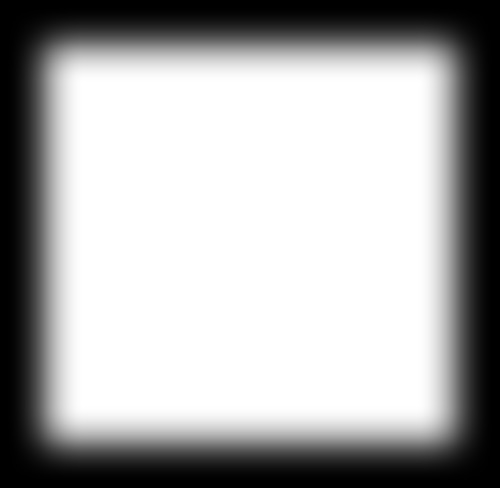 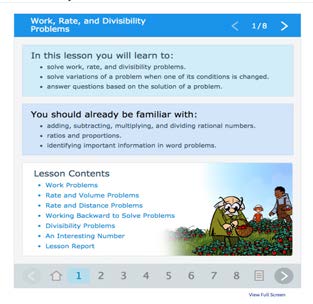 Streaming Media, Use On-Site or Off Engaging, Interactive STEM Lessons Find them via the Use for distance learning—assign as drop-down menu homework or for self-assessment on every page if • Activities and quizzes support applied learning, allowing students to you are browsing by test themselves by completing equations, labeling images, setting “District” or events in order, flling in tables and sentences using the drop-down menu, and more “Middle/High” • Lesson Reports at the end of each interactive assess students’ work • Increase students’ understanding of key concepts in general science, biology, physics, mathematics, chemistry, and more at upper elementary, middle, and high school levels 6 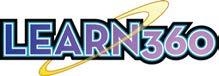 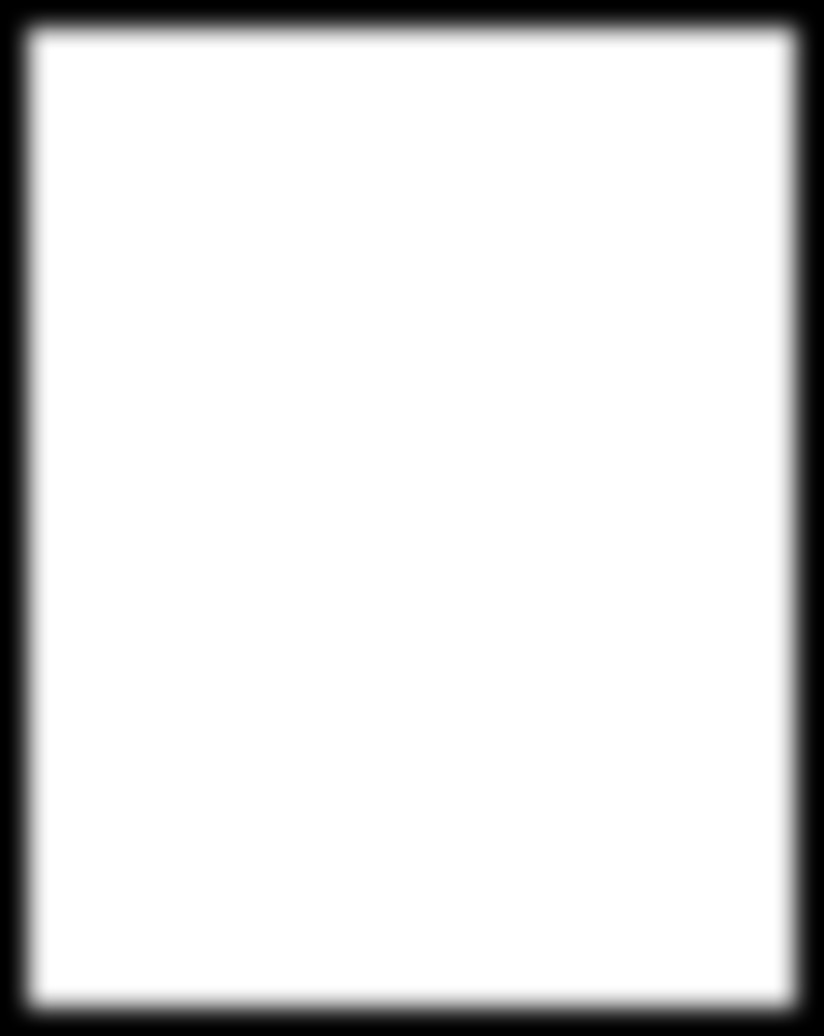 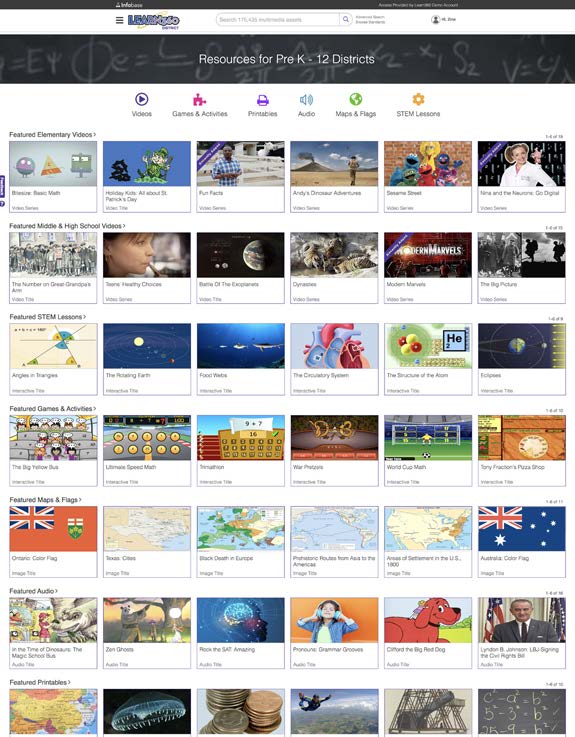 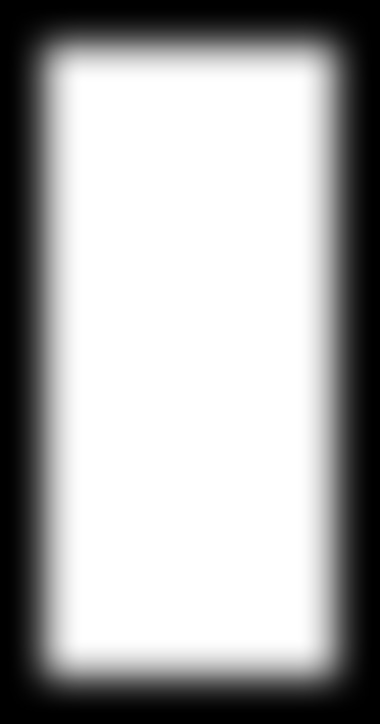 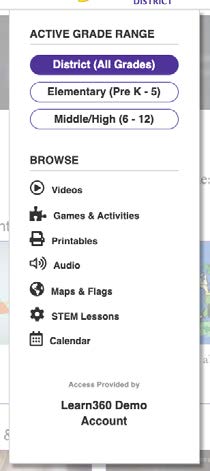 Streaming Media, Use On-Site or Off Learn360 Home Page and Navigation Filter the Customize It! entire site Admins and users can and all landing set preferences for pages by GRADE RANGE so that grade level! only the content you need will display, making it easy to fnd appropriate material Easy Featured Access Content The top navigation provides Featured content has quick access to all media assets been handpicked by and grade ranges. You can easily our editors to guide flter content by grade range via the and inform research, drop-down menu at the top of lesson planning, and each page programming 7 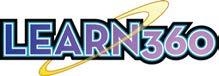 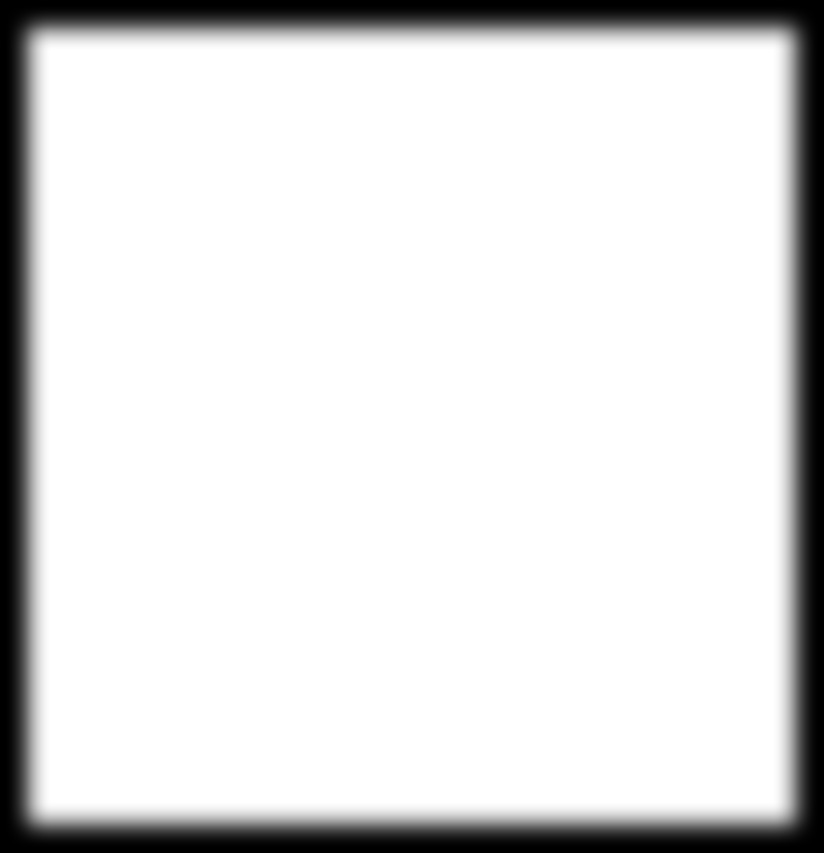 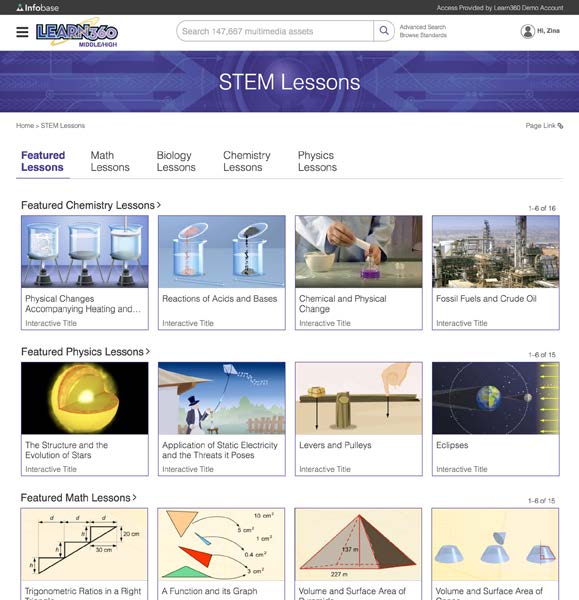 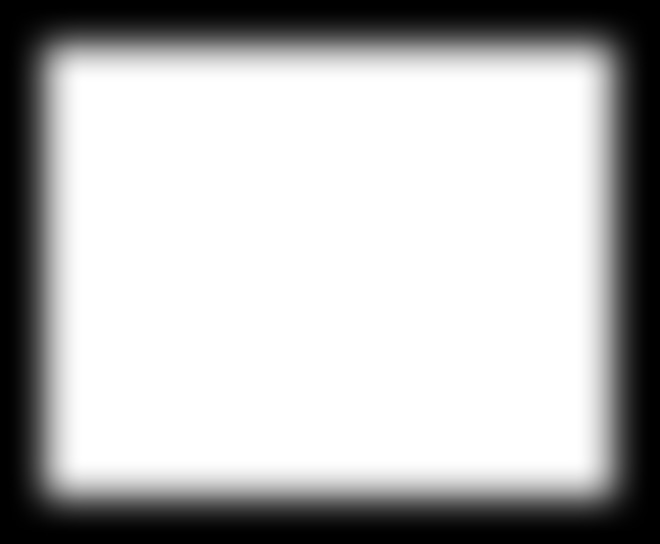 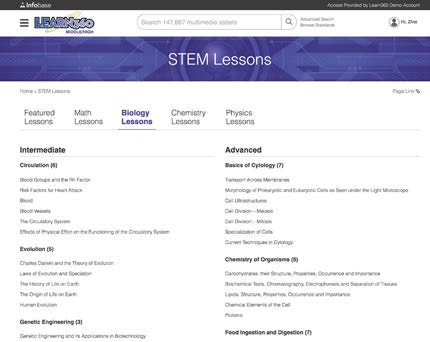 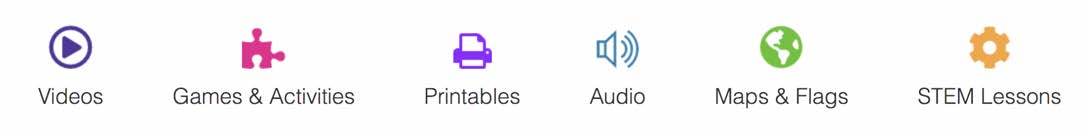 Streaming Media, Use On-Site or Off Content Landing Pages for Targeted Browsing Each media type has its own landing page—accessible via the drop-down menu in the header of every page or at the top of the home page— for better access to the diverse content Featured Content Featured content for each media type has been hand-picked by our editors to guide and inform research, Complete Indexes lesson planning, and Each media type subgroup features programming a neatly organized, comprehensive, fully browsable index, so you can see the complete selection of content 8 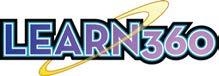 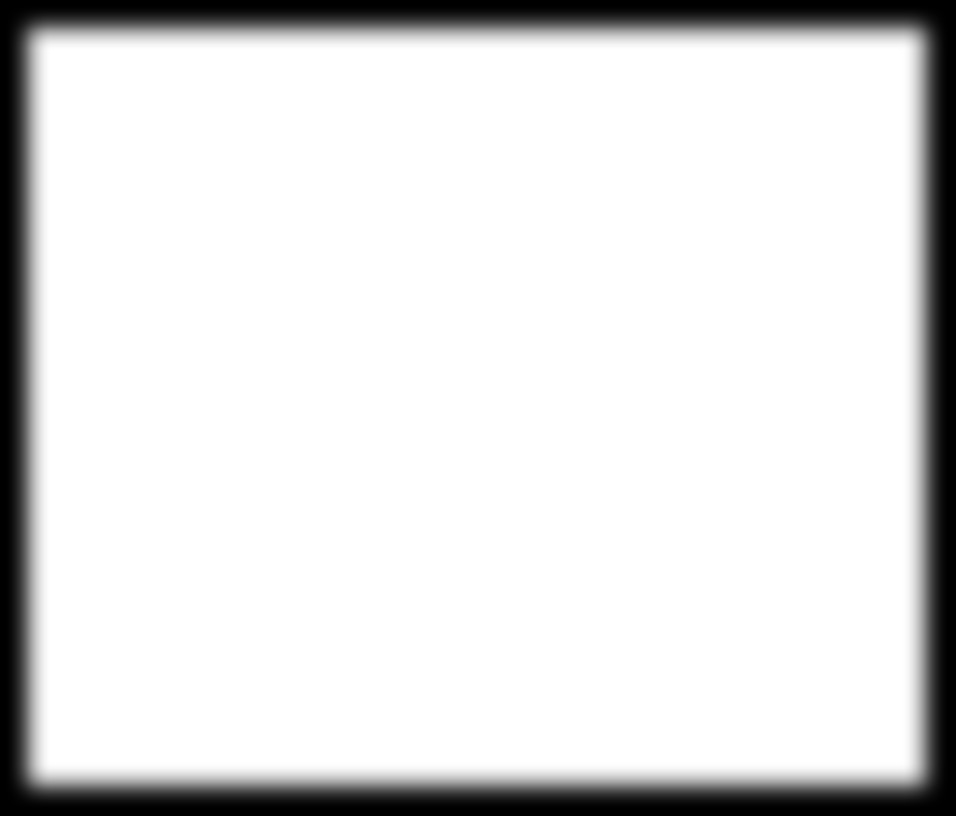 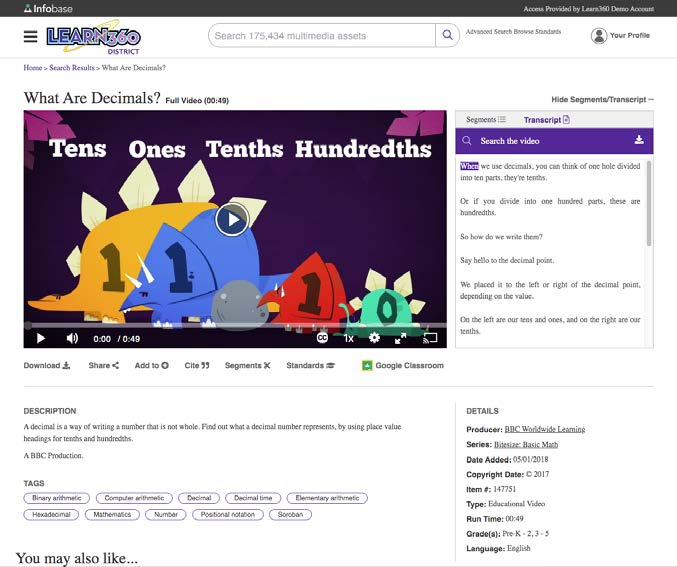 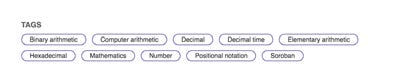 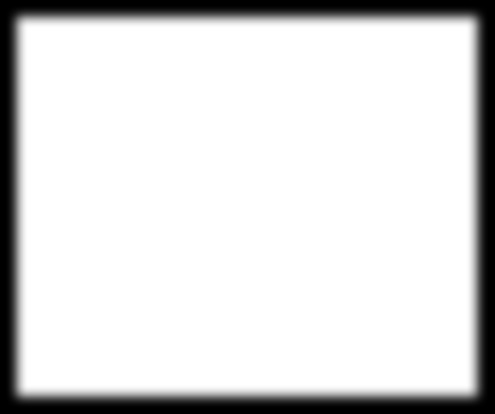 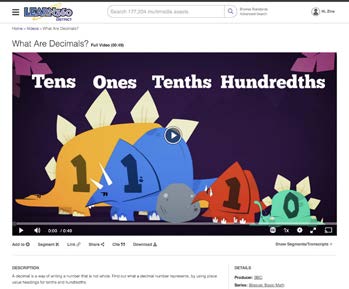 Streaming Media, Use On-Site or Off Clean and Intuitive Video Player Page Correlations Helpful Segments All video content is corre-All full-length videos are organized lated to Common Core, into convenient segments, but national, state, provincial, IB, you can also create your own. C3 Framework for Social Use segments to teach what’s Studies, Col ege Board AP, relevant—short and sweet! AASL, national STEM, and Next Generation Science Transcripts Standards, as well as 21st Searchable, interactive, download-Century Skil s able transcripts appear right next to the video so users can follow Keyword Tags along. Bonus: Transcripts can be for all content provide links translated. to related material Google Translate Customize It! You can translate all descriptions, Users can set preferences for video display, type of citation, transcripts, and navigation into closed captioning settings, and Google Translate language one of more than 100 languages. This is the size of the player if you hide Find Google Translate in the footer segments & transcripts of every page. 9 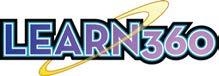 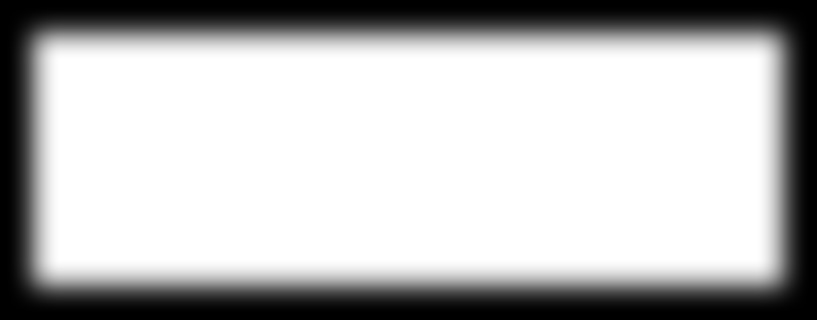 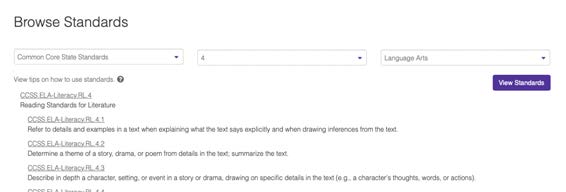 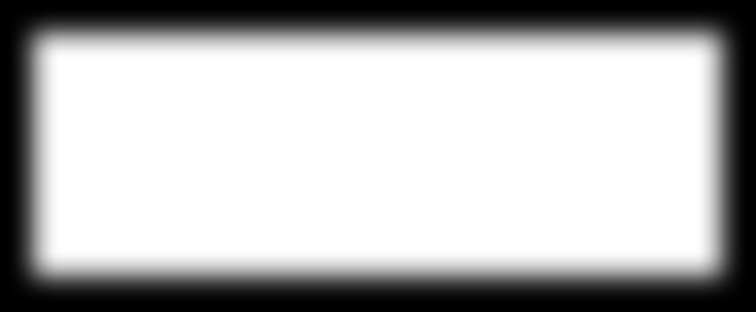 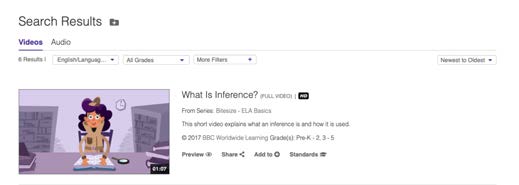 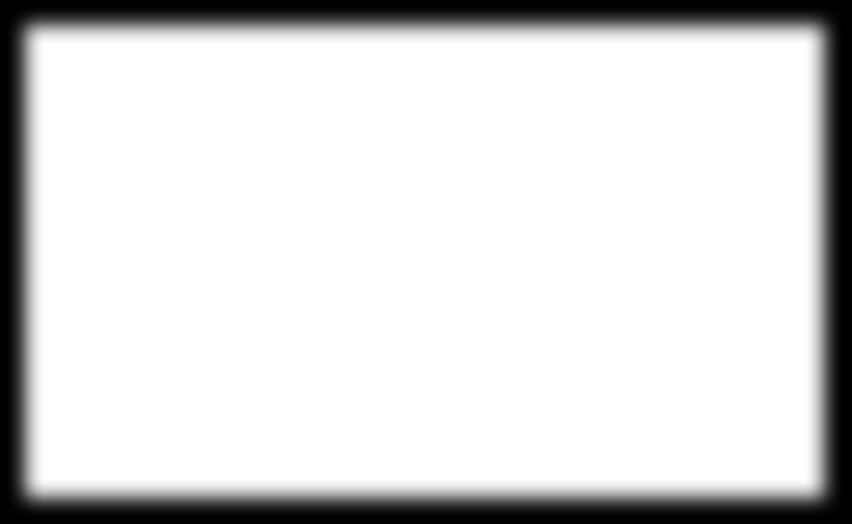 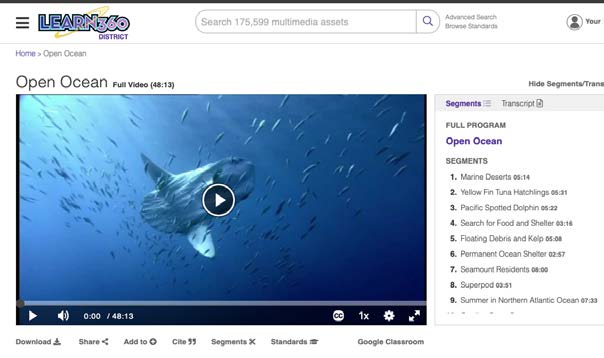 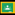 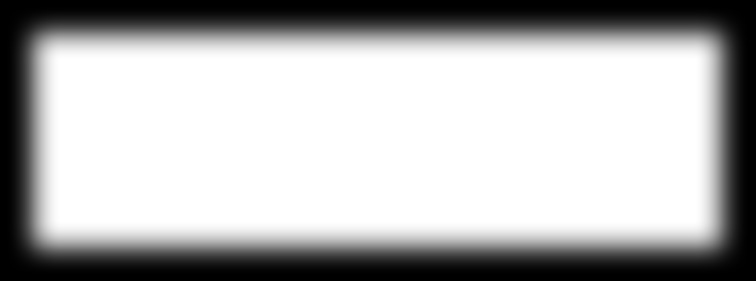 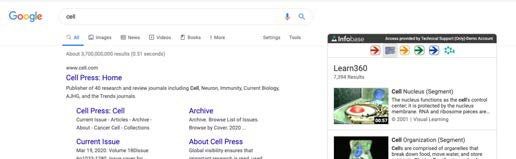 Streaming Media, Use On-Site or Off Searching and Standards in Learn360 Browse by Standards Advanced You can browse for standards and find Search correlated content from the Browse lets you narrow your Standards link next to the Search Bar search using AND / OR / NOT bool-Select the Standard, Grade, and Subject you need from ean operators, plus the three drop-downs and then click “View Standards” flter by asset type, producer, language, copyright, subject, and other criteria View Standards Search from Google Chrome You can see any video’s Get the Chrome extension—as you perform Click on a standard and get a list of standards from the player searches in Google, relevant results from videos correlated to that standard page or from the browse or Learn360 will automatically populate a search results listing widget to the right of your results 10 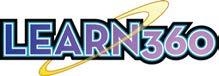 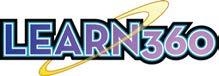 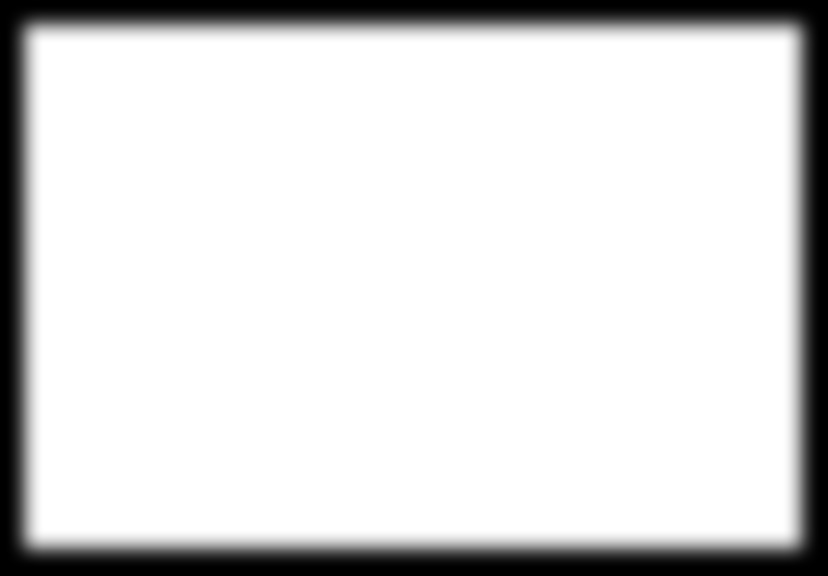 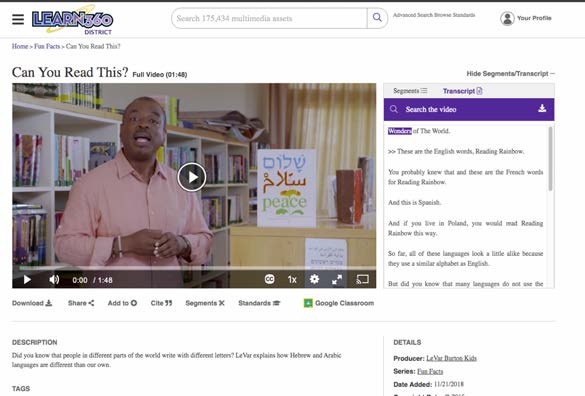 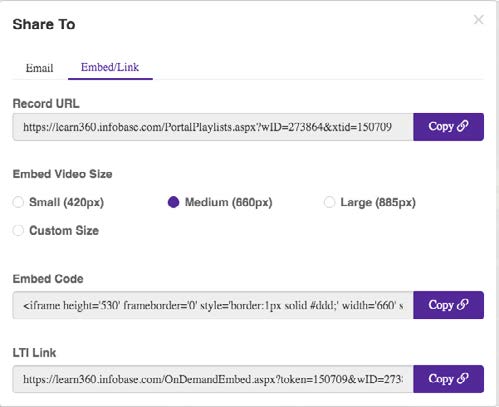 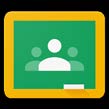 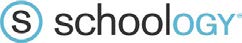 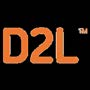 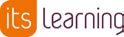 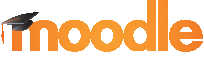 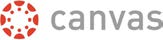 Streaming Media, Use On-Site or Of Strf eaming Media, Use On-Site or OfSharing Learn360  Content via Your LMS Learn360 Content Is Easy to Share with students from a learning management system (LMS) your school may be using Record URLs/Permalinks Record URLs, also known as permalinks, allow you to share links to specifc pages or content. Just cut and paste the record URL into your LMS (if you use one) or into an email and send. Embed Codes Embed codes allow you to add content into any HTML page or LMS such as Schoology, Brightspace/D2L, Canvas, Moodle, Itslearning, Edmodo, and others. This makes it easy to share content with students via systems you may already have in place. When you use the embed code, the video will stream within your LMS, web page, online classroom, or Google Doc, keeping the students focused on your full lesson. LTI Link Share to Like embed codes, the LTI link creates a playable video player directly in your LMS, web page, online course, or Google Doc. Google Classroom Skip the “Share” Tool! Use this link when the destination cannot accept HTML coding and therefore the embed code won’t work, such as many Couldn’t be easier—just A NOTE for schools that use Schoology, Canvas, LibGuides or lesser-used LMSs. click on the link! Itslearning, Moodle, or Brightspace/D2L For schools that use one of these fve LMSs and have our apps installed, you can directly embed Learn360  content into your courses without leaving that LMS (meaning you don’t have to use the embed codes in the “Share” tool or go into Learn360 to get content). 11 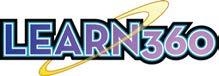 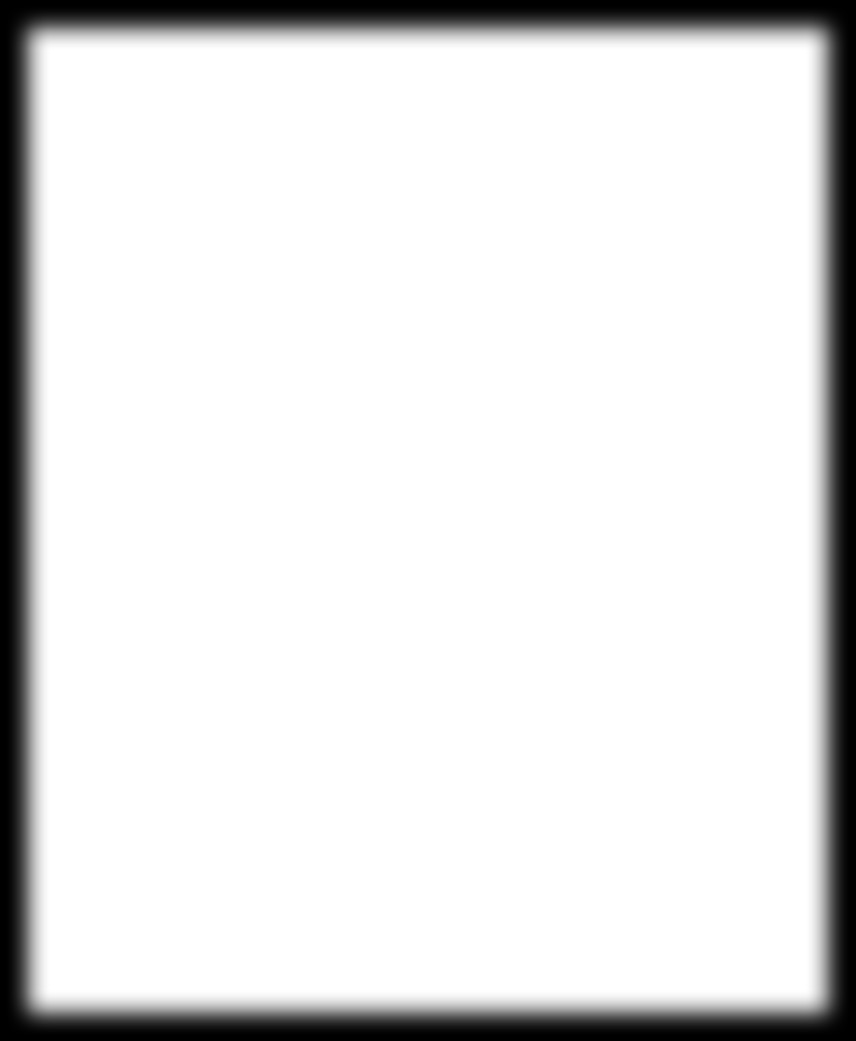 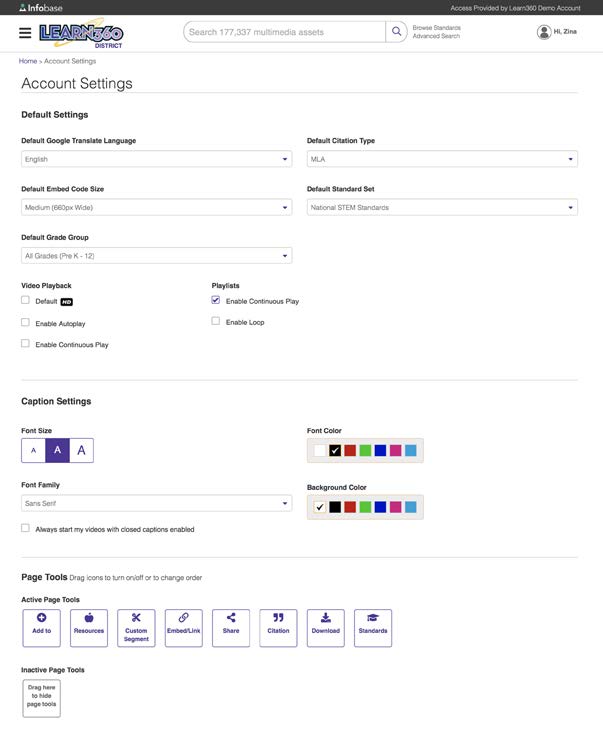 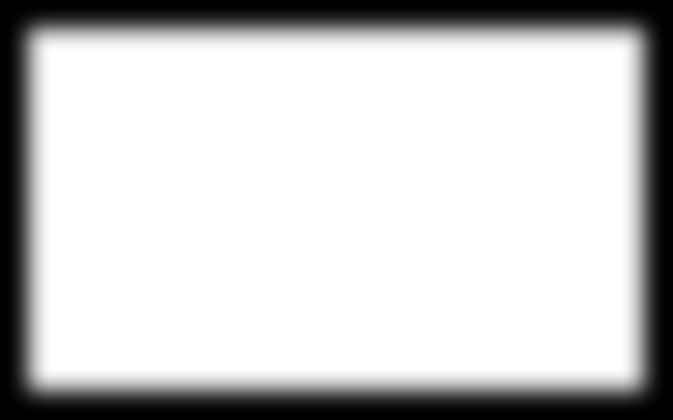 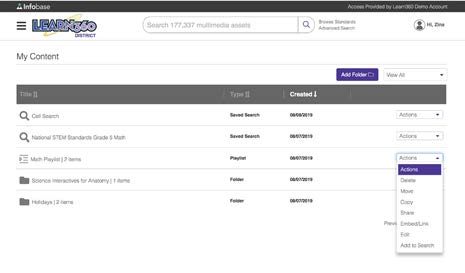 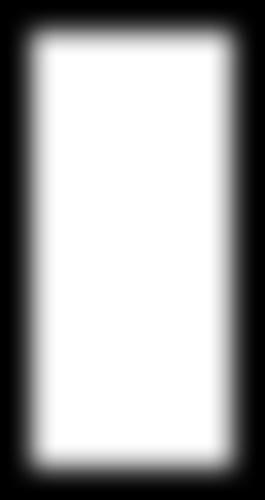 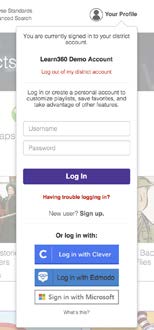 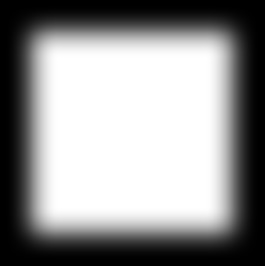 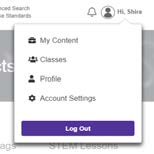 Streaming Media, Use On-Site or Off Create a Learn360 User Account Customize Your Own Preferences! Create a user account to customize a variety of helpful It’s quick and settings: easy to set up a user account! • Default Grade Group • Default Citation Type • Default Educational My Content Standards Set (formerly “My Learn360”) • Default Google Translate Language Get easy access to all of your • Default Embed Code Size saved titles, searches, and • Video Playback Settings playlists. Create folders for bet-• Playlist Settings ter organization. Create classes • Caption Settings so you can share content to all of your students at once. • Page Tool Settings Move, copy, share, embed/link, delete, or edit your content right from this page. 12 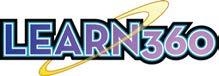 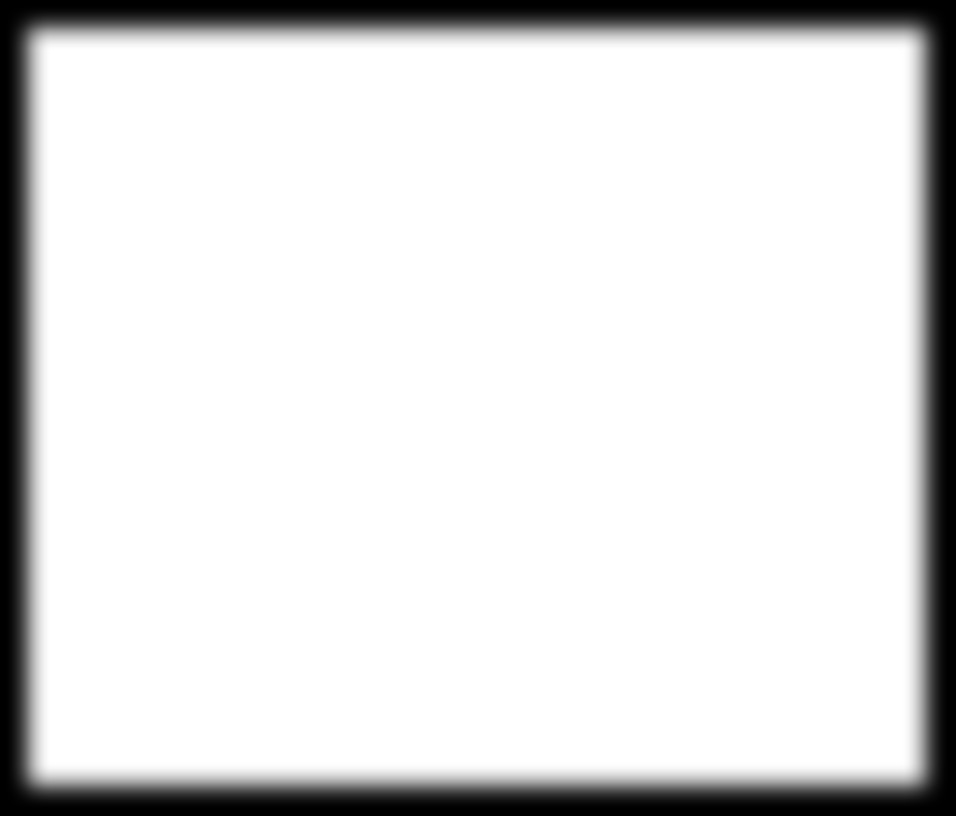 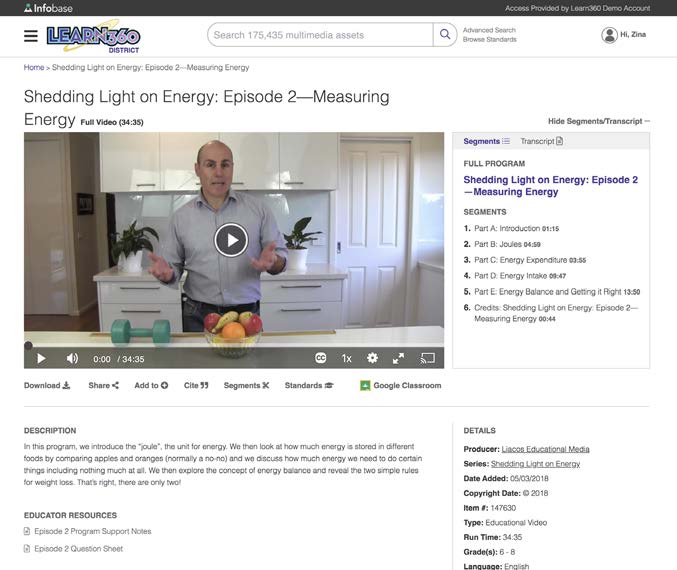 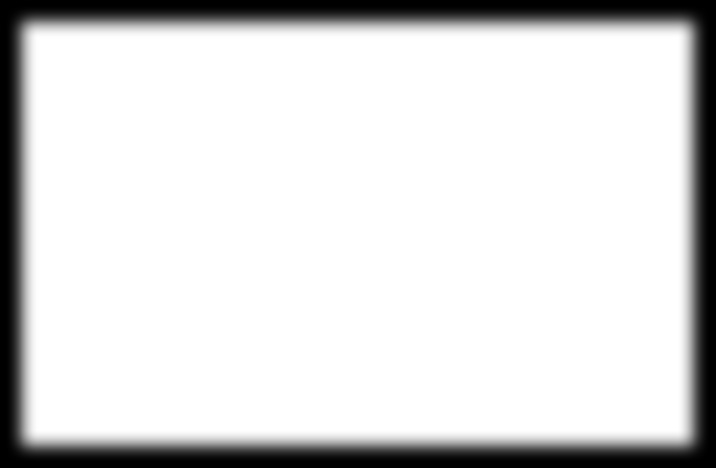 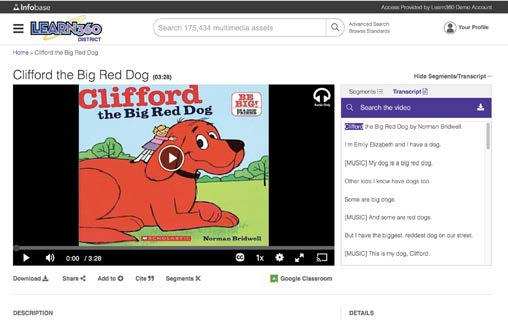 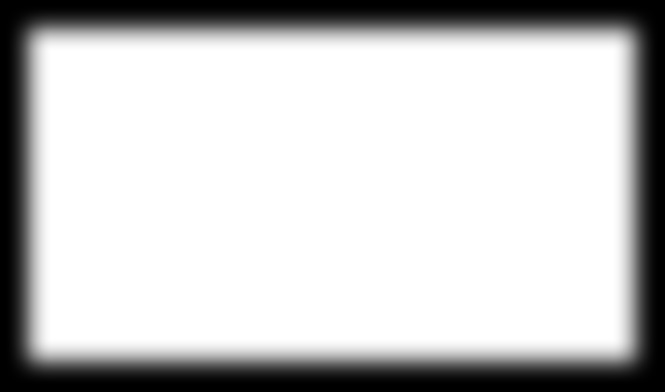 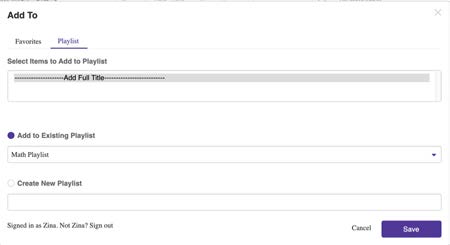 Streaming Media, Use On-Site or Off Creating a Playlist in Learn360 Use Playlists to Customize Video and Audio Sequence for Your Lessons Playlists are easy to create, manage, and share, and are a great way to give students access to exactly what you want them to view in the preferred order. Full videos, video seg-VIDEO ments, and audio fles can be added to playlists. PLUS, you can add a personalized video intro to any playlist you create to add context and connect with your students—see next page for more information. Using the “Add To” Tool Add complete videos, seg-ments, or other content to your Favorites folder or to AUDIO a Playlist (or Classes if you use them). You can add to an existing playlist, or you can create a new playlist. 13 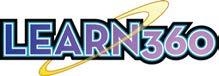 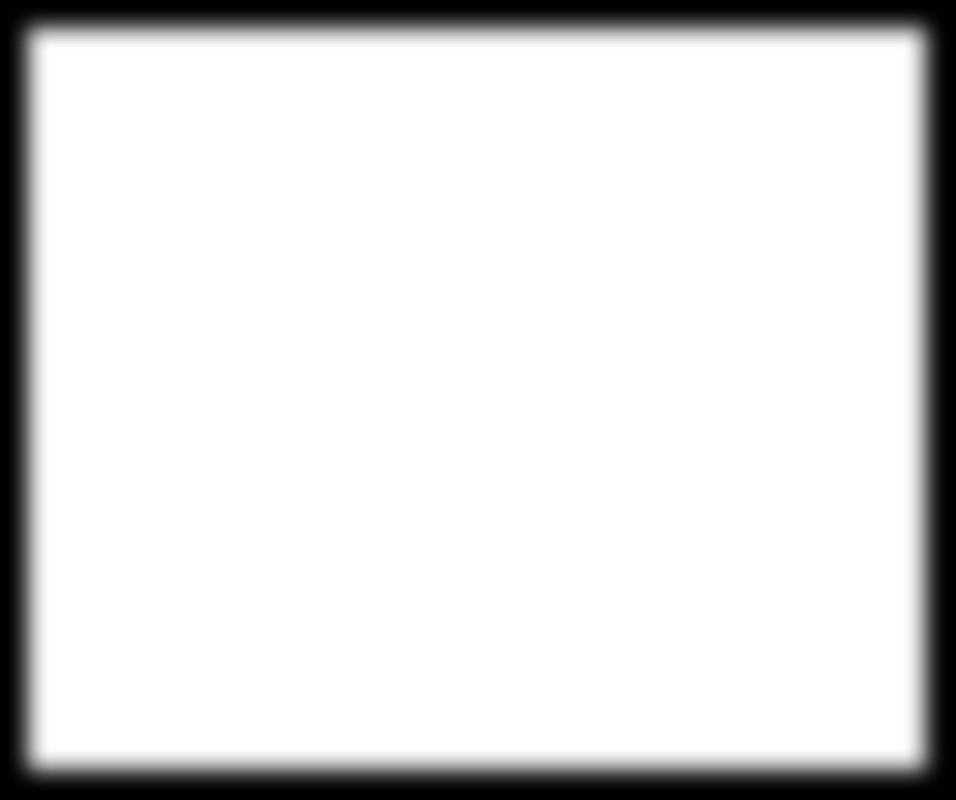 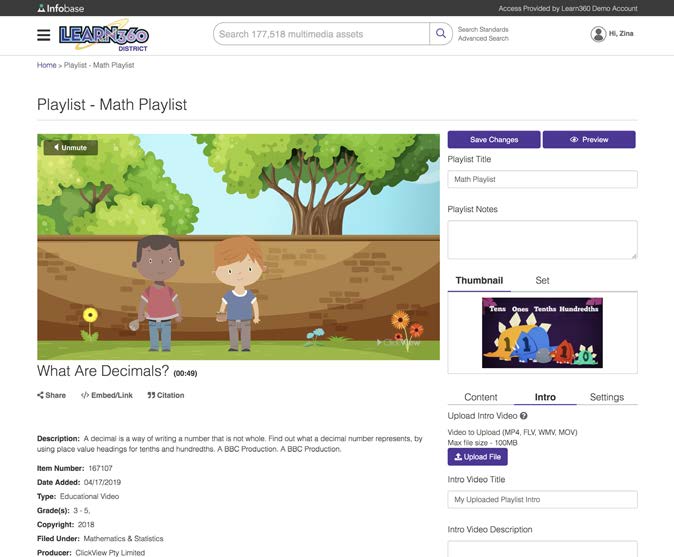 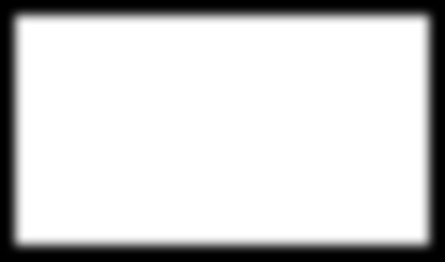 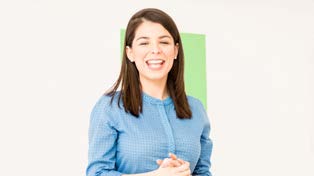 Streaming Media, Use On-Site or Off Add a Personalized Video Introduction to a Playlist Add Context for Create a User Students Account or Login You can add a video introduc-Create a user account to save tion under three minutes long and access favorites, including to any playlist you create in playlists—which you can Learn360. This video intro personalize with your own will then be viewable by your introduction and easily share students as part of the playlist. with students Uses and benefits include: • Provide an overview of the topic for your students Add Your Intro • Offer context to the videos in the It’s easy to add your personal-playlist ized intro directly into the Edit • Suggest specifc points in videos for students to pay attention to Playlist page—simply upload the video fle, give it a title and • Give homework instruction to your students Let students know what’s description, and save changes • Perfect for distance learning, important in the playlist virtual instruction, and fipped right at the beginning! classrooms! 14 